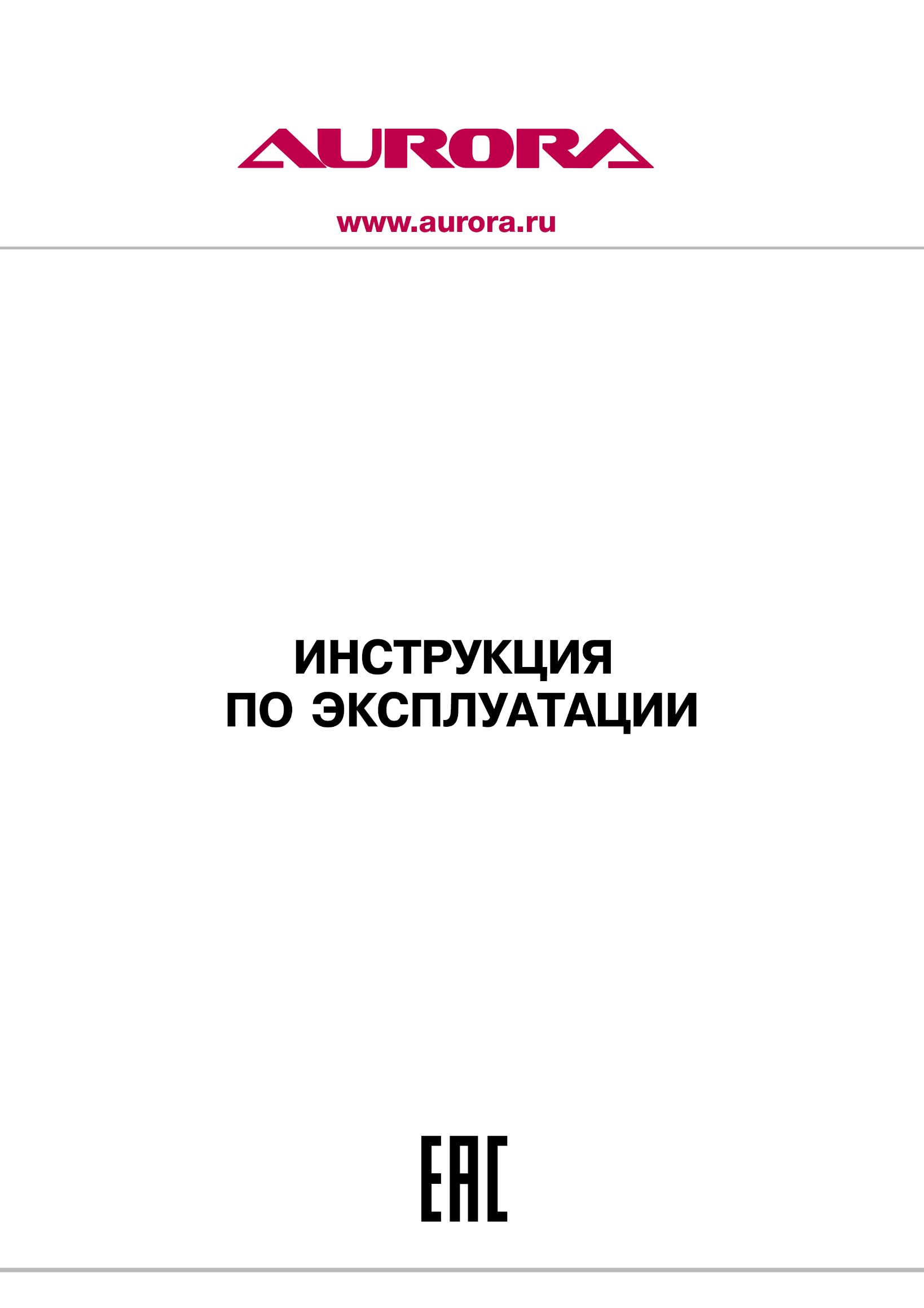 GK9-200/201/202Технические характеристики:Тип стежка: Цепной стежокТип иглы: GK9-230 Нитки: поливиниловые 21-ного крученияСкорость шитья: 1500- 1700 ст/ минХарактеристики двигателя: Напряжение 220-240В, потребляемая мощность: 150Вт, скорость на холостом ходу: 9000 об/ мин, рабочая скорость: 7500 об/ мин.Габариты машины: 25*8*24 смВес нетто: 2.8 кгМеры предосторожности:Отключайте машину от сети питания по завершении эксплуатации или перед началом сервисных и ремонтных работ;Перед подключением машины к сети электропитания убедитесь, что напряжение сети соответствует характеристикам машины;Не перекрывайте вентиляционное окно;Избегайте перегрева корпуса машины от работы с мощным усилием;Машина регулярно должна обслуживаться обученным техническим специалистом;Во избежание случаев короткого замыкания, храните машину в сухом помещении и избегайте ее контакта с водой.Регулировка машины:Замена иглы: Переместите иглу в крайнее верхнее положение и ослабьте винт иглодержателя № M 32. Затем извлеките иглу и замените ее на новую. Протолкните иглу до упора вверх и убедитесь, что игольное отверстие направлено внутрь, затем затяните винт иглодержателя № M 32.Замена петлителя: Переместите петлитель в крайнее верхнее положение и ослабьте винт № M 30.Заправка нити – см. схему заправки нити.Регулировка плотности строчки: осуществляется с помощью натяжителя нити. Вращайте натяжитель нити в направлении по часовой стрелке для увеличения плотности строчки. Вращайте натяжитель нити в направлении против часовой стрелки, чтобы ослабить стежки (см. рис.). Регулировка давления прижимной лапки: Вращайте ползун № M 38 в направлении по часовой стрелке для увеличения давления; Вращайте ползун № M 38 в направлении против часовой стрелки для уменьшения давления. Для улучшения эффекта продвижения материала уменьшите давление прижимной лапки. Это снизит риск перегорания двигателя и износа деталей.Описание машины:  Портативная мешкозашивочная машина GK9-201 – идеальный выбор для зашивания края мешков. Скорость работы машины высока, а ее ход - стабилен.   Машина обеспечивает формирование качественной строчки и оснащена усовершенствованными механизмами петлителя и продвижения материала. Основной механизм продвижения материала включает в себя подшипники иглы и соосные сферические наконечники тяги подшипника, характеризующиеся износостойкостью, бесшумностью, простотой замены и длительным сроком службы. Машина оснащена механизмом автоматической обрезки нити по завершении шитья. Это профессиональное оборудование для использования в областях строительства, сельского хозяйства, складской логистики и других сервисов по упаковке. Машина подходит для зашивания края мешков  различной толщины из текстиля, бумаги, джута и полиэтилена. Стежок получается ровным, эластичным, прочным, и при этом мешок легко распаковывается. Это идеальная мешкозашивочная машина.          Схема заправки нити                   Смазывайте детали, отмеченные на рисунке стрелками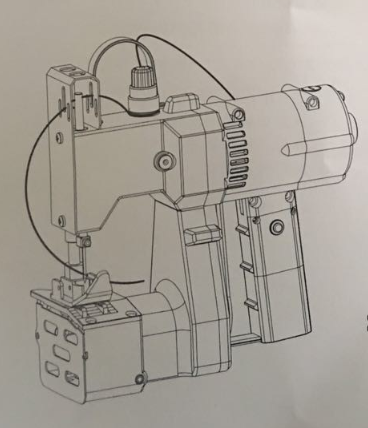 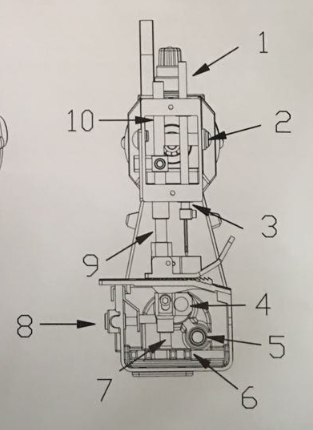 Регулировка иглы и положения петлителя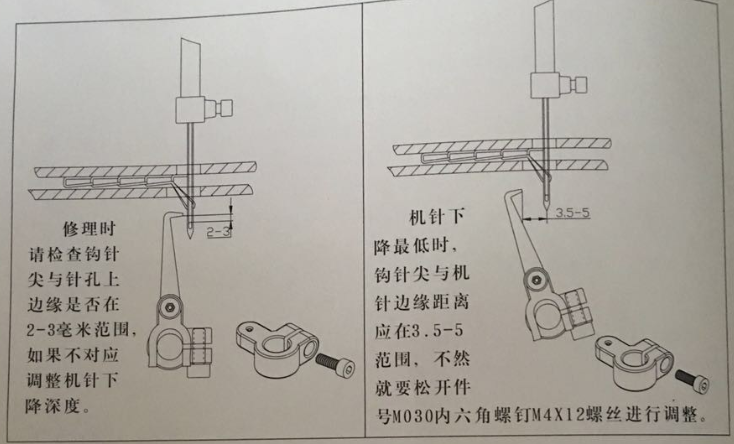 Убедитесь, что расстояние от кончика петлителя до игольного отверстия находится в диапазоне 2-3мм. В противном случае необходимо отрегулировать высоту положения нижней части иглы;Переместите иглу в крайнее нижнее положение, сохраняйте расстояние от кончика петлителя до иглы в диапазоне 3.5- 5мм. В противном случае, ослабьте винт № 30 M4X12 для регулировки;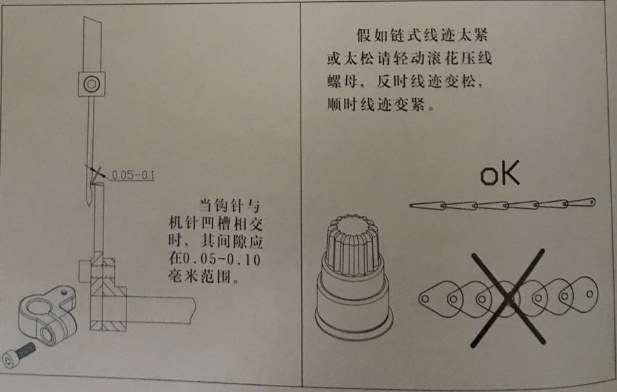 Когда петлитель находится на одном уровне с игольным отверстием, расстояние между ними должно быть в диапазоне 0.05- 0.1мм;Если стежки получаются слишком плотными или слишком ослабленными, вращайте натяжитель нити в направлении по часовой стрелке для затяжки стежков и в направлении против часовой стрелки для ослабления стежков.Устранение неисправностейПри появлении прочих проблем, обратитесь к поставщику оборудования за технической поддержкой.GK9- 201 Каталог деталейНеисправностьПроблемаПричина неисправностиСпособ устраненияПоломка иглыИгла ломается при прошивании толстого материала или игла соударяется с прижимной лапкой или петлителем.Игла погнута или отклоняется и может ударяться о кончик петлителя. Винт крепления прижимной лапки или петлителя ослаблен.Замените иглу и плотно закрепите ее.Неровные стежкиИгла не проходит через отверстие петлителя; Петлитель не захватывает нить.Игла находится слишком высоко и слишком медленно опускается вниз. Расстояние от петлителя до игольного отверстия слишком большое.Отрегулируйте машину в соответствии с инструкцией.Неровные стежкиПри работе с толстыми материалами стежки иногда получаются неровными, и материал продвигается неравномерно.Игла находится слишком высоко; движение петлителя слишком медленное; поверхность прижимной лапки неровная; зубцы зубчатой рейки недостаточно острые.Отрегулируйте положение игольного отверстия и петлителя на одном уровне по горизонтали; замените прижимную лапку; замените зубчатую рейку.Обрыв нитиЗатирание нитиНатяжение нити слишком сильноеОтрегулируйте силу натяжения нитиОбрыв нитиЗатирание нитиНатяжение нити слишком сильноеУбедитесь, что нить заправлена верноОбрыв нитиЗатирание нитиНатяжение нити слишком сильноеПроверьте тип используемых нитокПовреждение материалаПроверьте заточку используемой иглыПовреждение материалаПроверьте размер используемой иглыДвигательНестабильный ходНестабильное касание зубцов зубчатой рейки с нижней поверхностью прижимной лапкиВосстановите нижнюю поверхность прижимной лапкиДвигательДвигатель не работаетИзнос карбоновых щетокЗамените карбоновые щеткиАртикул деталиНаименованиеАртикул деталиНаименованиеАртикул деталиНаименованиеM 01PulleyM 41Needle bar low bushing　M 84Ball pin　M 02BeltM 42Presser foot set　M 85BallM 03Belt washerM 43Screw M5X12　M 86Screw M5X12　M 04Nut M6M 44Screw M4X8　M 87Looper frame bushing (rear)　M 04BNut M6M 45Facial plate　M 88Thread plate　M 05Bar shaftM 46Switch button　M 89Thread rod　M 06BarM 47Switch　M 90Thread rod cap　M 07Opening snap ring 3M 48Upper plate　M 91Screw　M 08Link rodM 49Small facial plate　M 92Low cover plate　M 09Small linkM 50Screw M4X8　M 93Machine body　M 10Screw M5X8M 51Presser foot lever　Carbon brush　M 11Spherical plain bearing rod endsM 52Presser foot lever screw　Carbon brush cover　M 12Screw M5X12M 53Needle plate screw M4X10　Motor 22V 150W　M 13Nut M5　M 54Needle plate　Electric wire　M 14Circlips for shaft 5M 55Bed blade　Motor pin　M 15BearingM 56Screw M4X8　Electric plug　M 16Screw M5X10M 57Blade shaft bushing　M 17Big linkM 58Screw M4X8　M 18Big link screw- counter-clockwise screwM 59Blade shaft　M 19Main shaft plateM 60Blade shaft spring　M 19BCirclips for shaft 10　M 61Screw M3X6　M 20Big pulleyM 62Move balde　M 21Wave washerM 63Blade shaft rod　M 22Main shaft bearing 619000　M 64Screw M4X6　M 23Screw M4X10M 65Cam　M 24Coil holderM 66Main shaft　M 25Thread tension　M 67Flat key pin 3X3X10　M 26Threading plate　M 68Woodruff key 3X5X13　M 27Needle bar upper and lower busing　M 69Feeding claw holder　M 28Needle bar　M 70Feeding teeth　M 29Needle bar joint shaft　M 71Screw M5X22　M 30Screw M4X12　M 72Slide bar　M 30BScrew M4X6　M 73Slide　M 31Needle clamp　M 74Slide adjust plate　M 32Screw M3X8M 75Adjusting screw sleeve　M 33Needle　M 76Nut M10X1　M 34Presser foot spring screw　M 77Looper　M 35Needle bar upper bushing　M 78Looper shaft　M 36Circlips for shaft 12　M 79Spring　M 37Press bar spring　M 80Looper frame bushing (upper)　M 38Press bar　M 81Looper frame shaft　M 39Screw M5X6M 82Looper swing arm (second)　M 40Presser bar shaftM 83Looper swing arm (first)　